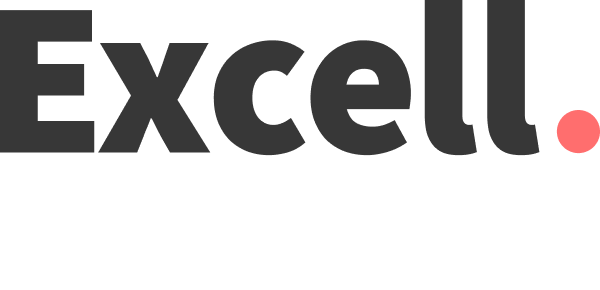 EXCELL SUPPLY LTD APPLICATION FORMNameNumberEmailPostcodePosition applying for:Position applying for:Position applying for:Position applying for:Position applying for:Position applying for:Position applying for:Position applying for:Position applying for:Position applying for:TeacherTechnicianTeaching AssistantInstructorAdministratorHLTACleanerCover Supervisor  PrimarySecondaryOther: Other: Other: Other: Other: Other: 